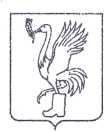 СОВЕТ ДЕПУТАТОВТАЛДОМСКОГО ГОРОДСКОГО ОКРУГА МОСКОВСКОЙ ОБЛАСТИ141900, г. Талдом, пл. К. Маркса, 12                                                          тел. 8-(49620)-6-35-61; т/ф 8-(49620)-3-33-29 Р Е Ш Е Н И Еот __28 ноября ____2019 г.                                                                         №  99┌                                                      ┐ Об освобождении от арендной платы негосударственного образовательного частного учреждения дополнительного образования «Школа практической стрельбы «Медведь» В соответствии с Федеральным законом от 06.10.2003 года № 131-ФЗ «Об общих принципах организации местного самоуправления в Российской Федерации», руководствуясь Уставом Талдомского городского округа, зарегистрированным в Управлении Министерства юстиции Российской Федерации по Московской области № RU 503650002018001 от 24.12.2018 года, рассмотрев обращение главы Талдомского городского округа Московской области В.Ю. Юдина № 2415 от 26.11.2019 года, Совет депутатов Талдомского городского округа Московской областиРЕШИЛ:1. Освободить от арендной платы на период с января по март (включительно) 2020 года негосударственное образовательное частное учреждение дополнительного образования «Школа практической стрельбы «Медведь» за арендуемое помещение подвал общей площадью 292,8 кв. м., расположенное по адресу: Московская область, г. Талдом,                     мкр. Юбилейный, д. 1А на 99%.3. Настоящее решение вступает в законную силу с даты его подписания.4. Контроль над исполнением настоящего решения возложить на председателя Совета депутатов Талдомского городского округа Московской области Аникеев М.И.Председатель Совета депутатовТалдомского городского округа                                                                         М.И. АникеевГлава Талдомского городского округа                                                                                                   В.Ю. Юдин